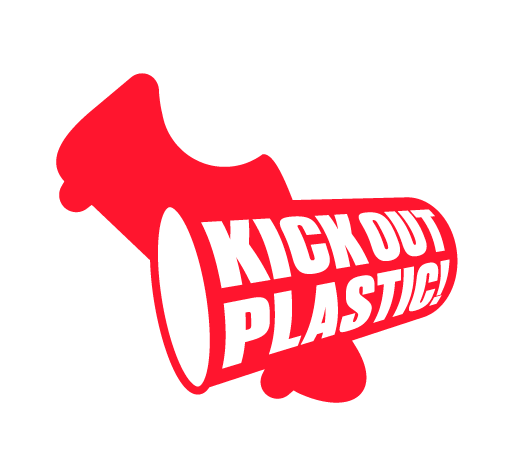 KICK OUT PLASTIC FUNDKICK OUT PLASTIC FUND GUIDANCE NOTESThe Kick Out Plastic Fund aims to encourage and support events or initiatives that promote or embed sustainability.Applicants can receive up to €1000 in funding, but it is important to note the cost needs to be kept realistic and a higher cost will require further justification from prospective applicants. Payments are made as a single lump sum through direct invoicing and will cover only the costs outlined in the proposed event or initiative. To submit an application, please fill in all fields on the next page and send to info@kickoutplastic.com. Although there is no time limit on applications, applicants are encouraged to send through their bids as soon as they are able to, for consideration.Applicants will be notified within four weeks by email as to whether they have been successful or not. Successful applicants will be required to report how the grant has been spent in writing, with any accompanying pictures, reports or media. Proposed activities should not take place within 4 weeks of making this applicationKick Out Plastic agrees to support successful funding bids with delivery and publicity, where appropriate. Literature for the event or initiative, such as posters and social media, should contain the Kick Out Plastic logo, which will be sent upon successful application. Kick Out Plastic wishes all applicants the best of luck in their application!Please complete the Kick Out Plastic Fund Application Form on next two pages.KICK OUT PLASTIC FUND APPLICATION FORMAPPLICANT NAME:          ORGANISATION NAME:  PHONE NUMBER:       EMAIL:ADDRESS:PROJECT START DATE:    FUNDING REQUESTED:                    IN NO MORE THAN 300 WORDS, PLEASE TELL US ABOUT YOUR ORGANISATIONTELL US ABOUT YOUR EVENT OR INITIATIVE IN NO MORE THAN 300 WORDS, INCLUDING YOUR PROPOSED VENUE (IF APPLICABLE). PLEASE PROVIDE DETAILS ABOUT THE NUMBER OF PEOPLE INVOLVED, AND HOW IT LINKS TO SUSTAINABILITY:PLEASE PROVIDE AN OUTLINE FOR ALL AREAS OF EXPENDITURE THAT THE FUNDING WILL COVER:IF YOU DO NOT RECEIVE THE FULL AMOUNT OF FUNDING, HOW WILL THIS AFFECT YOUR PLANS?HOW WILL YOU ENSURE KICK OUT PLASTIC IS INTEGRATED INTO THE PROMOTION OF THE PROJECT AND THEREAFTER?WILL THIS FUNDING BE MATCHED? IF SO, BY WHOM? 
DO YOU AGREE TO SEND A REPORT 
AFTER THE EVENT? WILL YOU HAVE MEDIA PRESENT AT YOUR EVENT? 
IF YES, WHAT TYPE OF MEDIA WILL BE PRESENT AND HOW DO YOU INTEND ON USING THE CONTENT?Kick Out Plastic, will continue to provide support to you in the run-up, during, and after your event or initiative should your application be successful.

SIGNATURE: _____________________ NAME: _____________________  DATE:DDMMYY£DDMMYY